Ведущими целями деятельности являются:Создание оптимальных условий для преодоления проблем, связанных с нарушением речи.Подготовка детей к полноценному овладению устной и письменной речью, в конечном итоге – к успешному обучению в школе.Основные задачи деятельности:Обследование детей ДОУ и выявление среди них нуждающихся в коррекционно-речевой помощи.Изучение уровня речевого развития и определение основных направлений и содержания работы.Систематическая работа в соответствии с индивидуальным планом речевого развития.Оценка результатов помощи детям и определение степени их речевой готовности к школьному обучению.Формирование у педагогического коллектива ДОУ и родителей готовности к логопедической работе и оказание им помощи в организации полноценной речевой средыДиагностика результативности коррекционной работы.В 2021-2022 учебном году работа велась по следующим направлениям:Диагностико-коррекционная и профилактическая работа с детьми;Методическая работа с педагогами;Консультативная работа с родителями;Организационная работа и повышение квалификации.Диагностико-коррекционная и профилактическая работа с детьмиС 01.09.2021г по 16.09.2021г было проведено первичное обследование речи детей д/с «Северяночка».	Из 75 детей были выявлены дети с нарушениями речи,  из них  30 воспитанников - 40%, были зачислены на логопункт детского сада.В результате углубленного обследования детей, зачисленных на логопункт, были выявлены следующие нарушения речи:1 ребенок  с сенсорной алалией (СНР) I младшая группа (ребенок инвалид)1 ребенок с ОНР с 1 ур. (СНР) средняя группа;1 ребенок с ОНР II ур. (подготовительная группа);10 детей с ОНР III ур. (8-старшая группа, 2-подготовительная);8 ребенка с ФФНР (5-старшая группа, 3- подготовительная группа);9 детей с ФНР (3 – старшая группа, 6 – подготовительная группа).По результатам обследования были составлены планы коррекционной работы с детьми, направленной на преодоление у них речевых и  психофизических нарушений, путем проведения индивидуальных и подгрупповых занятий. Коррекционно-логопедическую работа с детьми строилась с учетом их образовательных потребностей, индивидуальных и возрастных особенностей. Работа велась по следующим направлениям:развитие понимания речи;создание мотивации для развития речевых коммуникаций;формирование пространственных представлений и сенсо-моторных навыков;коррекция дефектного звукопроизношения;развитие фонематического слуха и фонематического восприятия;уточнение и расширение словарного запаса;усвоение грамматических категорий;развитие психологической базы речи;воспитание осознанной и активной мотивации к учению;подготовка к обучению в школе.В этом учебном году коррекционно-логопедическая работа на логопункте МБДОУ детский сад «Северяночка» строилась на основе следующих программПрограмма логопедической работы по преодолению фонетико-фонематического недоразвития у детей;Программа логопедической работы по преодолению общего недоразвития речи у детей;Программа коррекционно-развивающей работы в логопедической группе детского сада для детей с ОНР.В своей работе использовала методические разработки следующих авторов:В. В. Коноваленко, С. В. Коноваленко. Фронтальные логопедические занятия в подготовительной группе для детей с ФФНВ. В. Коноваленко, С. В. Коноваленко. Индивидуально-подгрупповая работа по коррекции звукопроизношения.Т. А. Ткаченко. Логопедические тетрадиО. Е. Громова. Методика формирования начального детского лексикона.С. Е. Большакова. Формируем слоговую структуру слова.Гомзяк О. С. Комплексный подход к преодолению ОНР у дошкольников.Новикова-Иванцова Т. Н. Методика формирования языковой системы.Активно использовала в работе следующие информационно коммуникативные технологии:Логопедический тренажер «Дэльфа»;Здоровьесберегающая технология «Биоэнергопластика»	По итогам проведенной работы за 2022 год,  с логопункта были отчислены  с чистой речью 12 детей -  40% (5 – старшая группа, 7 – подготовительная группа)По результатам промежуточной диагностики выявлено:Значительные улучшения имеют 8 воспитанников  - 27 %  (6– старшая группа, 2 – подготовительная группа). Без значительных улучшений 10  детей - 33%   (1-средняя группа, 1-младшая группа(инвалид),6-старшая группа, 2-подготовительная группа). Причинами неполной коррекции является усложнение речевых диагнозов детей и длительное отсутствие детей в детском саду по различным причинам. Данным воспитанникам продлен срок пребывания на логопункте МБДОУ детский сад «Северяночка»  (ОНР 1, 2, 3 ур, ФФНР, СНР).Методическая работа с педагогами.В течение 2021-2022 учебного года проводилось консультирование и оказание практической помощи педагогам ДОУ. В начале учебного года знакомлю воспитателей с результатами обследования, объясняю цели и задачи программы работы с каждым ребенком. Поданному разделу были проведены следующие мероприятия:Мастер-класс  для педагогов ДОО с показом презентации и практических упражнений. Тема: «Артикуляционные упражнения с элементами биоэнергопластики в работе с  детьми дошкольного возраста».Открытое занятие «Приключения Буковки»Открытое занятие «Ох уж этот звук «Р». Участие на педсовете. Тема выступления: «Особенности формирования звуковой культуры речи у детей дошкольного возраста»Проводились индивидуальные консультации с педагогами, по их желанию.Консультативная работа с родителями. Одним из важнейших направлений в коррекционной деятельности логопеда является взаимодействие с родителями.   На родительских собраниях, рассказываю о том, чем будем заниматься в течение учебного года. Конкретно о каждом ребенке говорю в индивидуальной беседе. В перспективном  плане выделена отдельной графой работа с родителями на учебный год. Цель – повысить интерес родителей к коррекции речи детей.Формы и методы работы с родителями в своей деятельности использую следующие: индивидуальные и групповые консультации, тематические выставки, информационные стенды, консультации. Поданному разделу были проведены следующие мероприятия:Выступление на родительском собрании. Тема: «Логопункт-любимое место детей» Также продолжала проводить индивидуальные консультаций для родителей.Организационная работа и повышение квалификации.       Систематизирован лексический материал для автоматизации звуков. В кабинете собрано большое количество книг, пособий, дидактического материала, регулярно знакомилась с материалами, имеющимися в Интернете.За 2021 – 2022 учебный год прошла курсы повышения квалификации по темам:«Специфика организации и проведения логопедической работы с детьми дошкольного возраста в условиях реализации ФГОС в ДО» 144 ч.«Коррекционная педагогика и особенности образования и воспитания детей с ОВЗ» -73 часа..«Психологическое сопровождение обучающихся в критических ситуациях в целях реализации Концепции развития психологической службы в системе образования в Российской Федерации на период до 2025 года» - 36 часов.«Обработка персональных данных в образовательных организациях» - 36 часов.«Педагог дополнительного образования» для осуществления профессиональной деятельности в сфере образования по профилю «Педагог дополнительного образования» - 250 часов.«Навыки оказания первой помощи в образовательных организациях» - 36 часов.«Осуществление и реализация комплексных мер в организациях дошкольного образования по профилактике и предупреждению детского дорожно-транспортного травматизма» -108 часов.«Здоровьесберегающие технологии в физическом развитии дошкольников и их применение в условиях ФГОС ДО» - 72 часа.«Моделирование физкультурно-образовательной среды дошкольной организации в соответствии с ФГОС ДО» - 72 часа.«Оказание первой помощи детям и взрослым» -180 часов.«Инклюзивное образование» -108 часов.II Всероссийская научно-практическая конференция «Логопедия: Современный облик и контуры будущего»«Основы обеспечения информационной безопасности детей»-36 часа.«Профилактика гриппа и острых респираторных вирусных инфекций, в том числе новой коронавирусной инфекций» -36 часа.В течение года участвовала в разных профессиональных конкурсах и получила дипломы за:Конкурс педагогического мастерства «Воспитатель года 2022»Всероссийская олимпиада номинация «Речевое развитие детей дошкольного возраста»Всероссийское тестирование «Логопедический кейс»Организация Всероссийской олимпиады для детей дошкольного возраста «Развитие речи».Всероссийская блиц-олимпиада «Виды речевых нарушений и методика логопедического воздействия.В 2021 году принимала участие в Региональном публичном конкурсе «Я - воспитатель Ямала» написала инновационный проект:  «Использование логопедического массажа и ДЕНС-терапии в коррекции речевых нарушений речи дошкольников в условиях ДОУ» и стала победителем, но в получении гранта было отказано (не гражданка РФ)В течение года продолжала публиковать свои методические разработки на сайте ДОУ и на разных интернет сайтах.Консультация для родителей «Речевая готовность детей к школе»Мастер-класс для педагогов «Артикуляционные упражнения с элементами биоэнергопластики в работе с детьми дошкольного возраста»Конспект занятия «Конструируем, играем, космос изучаем»Конспект семейного праздника «Говорилки»«Конспект по обучению грамоте в подготовительной группе»Картотека игр на понимание речи для безречевых детей.Консультация логопеда для родителей. «Как пополнять словарный запас у детей 6-7 лет»Игры и упражнения, направленные на развитие грамматического строя речи у дошкольников.«Игры на внимание»Статья «Игротерапия в работе учителя логопеда»Индивидуальное логопедическое занятие на тему звук «Р»Фрагмент образовательной и игровой деятельности на тему «Конструируем играем, космос изучаем»Инновационный проект «Клуб логоешка»В течение учебного года готовила воспитанников к ряду конкурсов, где ими были получены призовые места.Международная олимпиада «Обучение грамоте»Всероссийская олимпиада «Развитие речи»Всероссийская олимпиада «Все профессия важны»Всероссийская олимпиада «Мой родной русский язык» Региональная олимпиада «В какое время года…?»Всероссийская олимпиада «Русские народные сказки. Репка»Всероссийская олимпиада по русскому языкуМеждународная олимпиада по развитию речиВсероссийская олимпиада по логопедии «Занятие у логопеда»Всероссийская олимпиада «Раз словечко, два словечко»Международная олимпиада «Развитие речи»Международная олимпиада «Развитие речи»Региональный конкурс «Чтение-лучшее учениеВсероссийский конкурс «Мамин праздник»Всероссийский конкурс «Книгочей»Всероссийский конкурс «Мама, милая мама!»Всероссийский конкурс «Все профессии важны!»Региональный конкурс «Мама, милая мама!»Межрегиональный конкурс «Кем быть, каким быть»Региональная викторина «В мире домашних животных»Региональная викторинаВсероссийская викторина Время знаний «Подбираем окончания слов»Всероссийская викторина «Подготовке к школе. Русский язык»Региональный конкурс литературно-поэтического творчества «Честь и верность во славу Отечества»Получила дипломы благодарности за подготовку победителей и призеров:«Альманах Педагога» за подготовку участника №358245 от 01.11.2021 г.«Дружок» за подготовку победителя №КД-08/22 от 01.03.2022 г.«Инфоурок» №ЯХ04264333 от 15.03.2022 гЗа подготовку победителей в региональном конкурсе литературно-поэтического творчества «Честь и верность во славу Отечества»В 2022 году подала заявление для аттестации на первую квалификационную категорию.В 2021 – 2022 учебном году начала работу по самообразованию  по теме «Использование биоэнергопластики как эффективное средство     коррекции звукопроизношения у детей дошкольного возраста»Цель: Применение биоэнергопластики при коррекции звукопроизношения у детей старшего дошкольного возраста; развивать координацию артикуляционного аппарата и мелкой моторики пальцев рук; активизировать память, произвольное внимание, межполушарные взаимосвязи; формировать умение действовать по словесным инструкциям.Основные задачи на 2021 – 2022 учебный год:1) Исследовать понятие « биоэнергопластика », определить отличия и связи сартикуляционной гимнастикой и кинезиологией;2) Обобщить рекомендации различных авторов по применениюбиоэнергопластики в коррекции речевых нарушений; обосноватьнеобходимость использования данного метода в коррекционной работе;3) Создать условия для проведения коррекционных занятий, адаптироватьупражнения биоэнергопластики к индивидуальным особенностям детей сосложными речевыми нарушениями (сложная дислалия, стертая дизартрия);4) Привлечь воспитателей и родителей группы к работе по применениюданного метода;5) Проанализировать результативность работы.В рамках самообразования в течение учебного года:Разработала свои НОД  с биоэнергопластикойЗнакомство детей с персонажами перчаточного театра.Использовала метод биоэнергопластики на занятиях.Создала авторскую картотеку «Артикуляционные упражнения с использованием биоэнергопластики. Проведена диагностика на начало и конец учебного года детей подготовительных групп.Проведены открытые занятия, мастер классы, консультации и практикумы для родителей и педагогов ДОУ Выступила на итоговом педсовете с отчетом о проделанной работе за учебный год по теме самообразования.          Проанализировав результаты коррекционной и методической работыможно сделать следующие выводы:         Система коррекционной работы с детьми со сложной структурой дефекта недостаточно эффективна. Необходимо повысить свой уровень компетенции по разделу «работа над слоговой структурой слова», так же тщательней планировать индивидуальную работу         Повысилась эффективность работы по автоматизации звуков, по обучению детей грамоте. Методическая работа с педагогами ДОУ дает положительные результаты. Воспитатели с большей ответственностью отслеживают правильность произнесения поставленных звуков у детей и отлично взаимодействуют с учителем-логопедом. Тщательно выполняют задания учителя-логопеда по закреплению навыков у детей.Родители воспитанников старших и подготовительных групп чаще обращаются к учителю-логопеду за консультацией, но, к сожалению, не всегда следуют полученным рекомендациям. Недостаточно охвачены консультационной помощью родители детей младшего дошкольного возраста. В следующем учебном году необходимо разработать и провести ряд мероприятий для родителей младших дошкольников с целью профилактики речевых нарушений;Особенно удачными считаю следующие мероприятия:Своевременное выявления речевых проблем в развитии детей путем проведения диагностических исследований.Расширение просветительско-профилактической деятельности среди родителей и педагогов через использование новых форм работы.Помощь родителей в логопедической работе.        Отрицательные моменты считаю:Болезнь детей.Маленький кабинет учителя-логопеда.Низкая потребность родителей в применении логопедических знаний в воспитании и развитии своих детейНедостаточное количество логопедических пособии в виде логопедических инструментов.Перспектива в следующем 2022-2023 учебном году я планирую продолжать начатую в прошлом году работу по развитию связной речи и формированию словаря, совершенствовать полученные детьми навыки и умения.Главной целью ставлю перед собой использование и подбор таких материалов для занятий, игр, заданий, которые будут учитывать особенности развития детей с ФФН.Оказывать своевременную помощь детям имеющие проблемы в речевом развитии.Расширять границы просветительско-профилактической деятельности среди педагогов и родителей.Оформление кабинета.Развитие интереса родителей к логопедической работе. Продолжить изучение проблем речевого развития у дошкольников.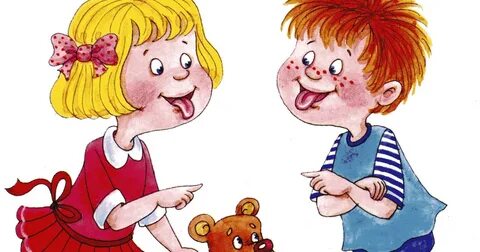 